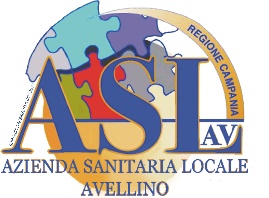 Spett.le ASL AVELLINOVia degli Imbimbo 10/1283100 Avellino (AV)U.O.C. ____________________c.a. Responsabile del procedimentoISTANZA SCRITTA DI ACCESSO INFORMALE A DOCUMENTAZIONE AMMINISTRATIVAIl/Lasottoscritto/a…………………………………………………nato/a..…………………….il……………………….e  residente in………...……………..……………………alla via…………………………………………n……….….tel………………….….………..… con documento di riconoscimento………………….……………… n……………………… rilasciato da………………………..……….. il………………………in qualità di:􀂉 Diretto interessato (allegare proprio documento di riconoscimento) 􀂉 Legale rappresentante/delegato (allegare proprio documento di riconoscimento, titolo idoneo ad attestare detta qualità e copia del documento di riconoscimento del rappresentato)CHIEDE􀂉 Di prendere visione􀂉 Di prendere visione e/o trascrivere in tutto o in parte􀂉 Di estrarre copia semplice􀂉 Di estrarre copia conforme all’originaleDei seguenti documenti amministrativi…………………………………………………………..……………..…………………………………………………………………………………..………………………………………………………………………………..…………………………………………………………………………………………………………………………………………………………………………………………………Per i seguenti motivi (indicare l’interesse diretto concreto ed attuale  per il quale si intende esercitare il diritto di accesso)…………………………………………………………..……………..……………………………………………………………………………………..………………………………………………………………………………..…………………………………………………………………………………………………………Allega alla presente richiesta la seguente documentazione diretta a comprovare il proprio interesse ad esercitare il diritto di accesso ed a far constatare l’esistenza dei propri poteri rappresentativi:…………………………………………………………..……………..……………………………………………………………………………………..………………………………………………………………………………..…………………………………………………………………………………………………………DICHIARA􀂉 Di aver preso visione􀂉 Di aver preso visione e/o trascritto in tutto o in parte􀂉 Di aver estratto copia semplice􀂉 Di aver estratto copia conforme all’originale􀂉 Di non aver potuto prendere visione, trascrivere, estrarre copia della documentazione  richiesta per le seguenti ragioni:…………………………………………………………..……………..……………………………………………………………………………………..………………………………………………………………………………..………………………………………………………………………………………………………e pertanto di essere stato invitato a presentare istanza formale di accesso.Il/La sottoscritto/a, ai sensi del DPR 445/2000, consapevole delle responsabilità e sanzioni previste in caso di dichiarazioni false o mendaci o di uso di atti falsi, dichiara e conferma la veridicità di quanto sopra riportato.Data………………………………		Firma…………….………………………INFORMATIVA AI SENSI DEL D.L.gs n. 196/2003Ai sensi e per gi affetti dell’art 13 del D.L.gs n. 196/2003, si informa  che:i dati forniti saranno utilizzati esclusivamente per l’istruttoria dell’istanza di accesso formulata e per le finalità strettamente ad essa connesse; il trattamento dei dati verrà effettuato anche mediante l’utilizzo degli strumenti elettronici a disposizione dell’Azienda;i dati non verranno comunicati a terzi, salvo quanto necessario per l’espletamento degli obblighi connessi alla normativa in materia di diritto di accesso; in particolare, in base a  quanto disposto dalla L. n. 241/90 e ss.mm.ii., nel caso in cui il documento richiesto contenga informazioni riferite a soggetto terzi che dall’esercizio del diritto di accesso vedrebbero compromesso il proprio diritto alla riservatezza, l’Azienda è tenuta a fornire loro notizia della richiesta trasmettendo copia della stessa;il conferimento dei dati è obbligatorio. Nel caso di mancato conferimento dei dati, l’istanza di accesso si intenderà abbandonata e non sarà dato corso al procedimento di accesso; il titolare del trattamento è l’ASL Avellino con sede in Via Degli Imbimbo 10/12 83100 Avellino;il Responsabile del trattamento è il Direttore della Struttura/U.O. competente a formare o detenere il documento  può in ogni momento esercire i diritti di accesso rettifica, aggiornamento, integrazione, cancellazione dei dati così come previsto dall’art. 7 del D.L.gs n. 196/2003, rivolgendosi alla Struttura/U.O. competente a formare o detenere la relativa documentazione.Per presa visione.Data……………………………       Firma…………….……………………………………